Healthy food and drink policy checklistThis checklist is to help your workplace to provide a committed and supportive healthy eating and drinking environment for staff and visitors. As this is based on the strategies for the policy template, remove any checkpoints that are not relevant to your workplace.Vending machinesCafeteriasSnack boxesCatered workplace functionsWater and low-fat milk as main cold drink choiceNo sugar-sweetened beveragesLimiting artificially-sweetened beverages and no-added-sugar juicesAlternative healthy fundraisingEducation on healthy eating and drinkingConsider different cultural, religious, and dietary needsReasonable staff facilities for food and drinkSupport breastfeeding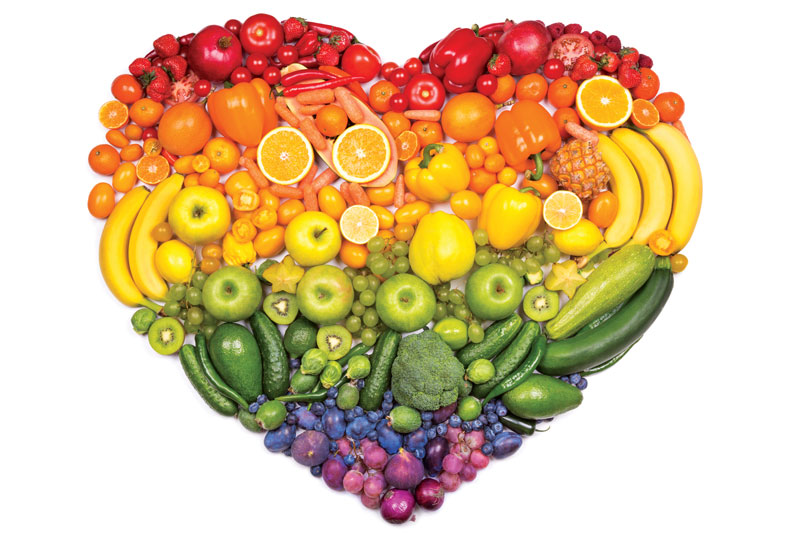 